Sixpenny Handley & Pentridge Parish CouncilParish Office, 6 Town Farm Workshops, Sixpenny Handley. SP5 5PAEmail: sixpennyhandley@dorsetparishes.gov.ukOffice 01725 552211/Clerk to the Council 07907 445951www.sixpennyhandleyparishcouncil.btck.co.ukAGENDA Members are summoned to attend the SIXPENNY HANDLEY & PENTRIDGE PARISH COUNCILThursday 22nd August 2019 at 7:30pm in the Parish Office, Sixpenny Handley.Members of the public and press are welcome to attend all meetings of the Parish Council.________________________________________________________________________________________________________Public Open SessionPrior to the consideration of the following agenda, members of the public have the opportunity for questions or comments.Apologies. To record any Declaration of Interests & Requests for Dispensation.Dorset Council’s Cranborne Chase Councillors Report.To confirm the minutes of the Full Parish Council Meeting held 25th July 2019.To report matters arising (not included on the agenda) from the meeting held 25th July 2019.To confirm minutes of the Finance & General Purposes Meeting held 1st August 2019.To confirm minutes of the Planning Committee Meeting held 15th August 2019.Community Asset Transfer Update.To consider Community Land Trust update.To consider DAPTC Matters. To consider Highway Matters.To consider Rights of Way Matters.Paint dog pooVillage Hall Refurbishment Project Update & approve landscaping expenditure.Annual Play Inspection Report & actions/expenditure.To consider Woodyates Bus Shelter refurbishment.To consider a Tree Management Plan.To consider any actions from Correspondence received.Information for report only.Bronze plaque at woodyatesSigned:			Clerk to the Council 16th August 2019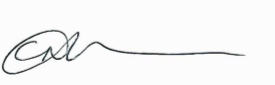 Future Meeting DatesThursday 5th September 2019 Finance & General Purposes Committee Meeting, the Parish Office 7:30pmThursday TBC Planning Committee Meeting, the Parish Office 7:30pm (as required)Thursday 26th September 2019 Full Parish Council Meeting, the Parish Office 7:30pm